Mrs. Hoag
Chemistry
2017-2018 Supply List1” Binder1 package line paperPens 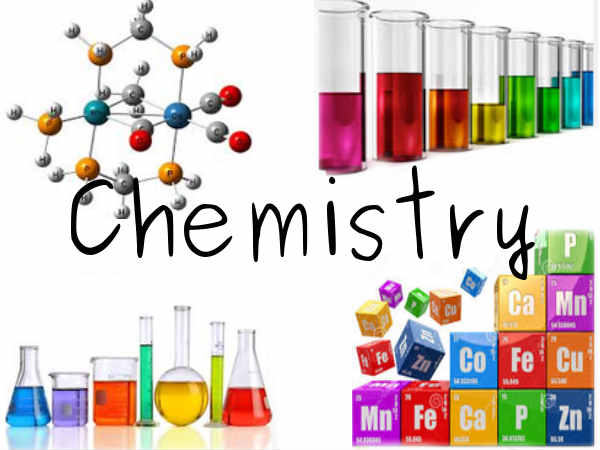 